BÀI ÔN TẬP TOÁN SỐ 7Bài 1: Đặt tính rồi tính486 + 1232 		365 – 18 		297: 3 		316: 7………………………………………………………………………………………………………………………………………………………………………………………………………………………………………………………………………Bài 2: >, <, =a. 1km 43m …143m 	b. 32m 32cm … 3232cm c. 5 giờ…… 50 phút	c.  4000m …. 3dam90mBài 3: Tính giá trị biểu thức5000 + 320 : 4			(257 + 728) x 9……………………………………………………………………………………….……………………………………………………………………………………….……………………………………………………………………………………….‘9601 – 540 : 2			640 : 8 x 9……………………………………………………………………………………….……………………………………………………………………………………….……………………………………………………………………………………….Bài 4: Hiện nay con 14 tuổi, mẹ gấp 3 lần tuổi con. Hỏi mẹ hơn con bao nhiêu tuổi?……………………………………………………………………………………….……………………………………………………………………………………….……………………………………………………………………………………….……………………………………………………………………………………….……………………………………………………………………………………….……………………………………………………………………………………….Bài 5: Một người nuôi 42 con thỏ. Sau khi đã bán đi 10 con, người đó nhốt đều vào 8 chuồng. Hỏi mỗi chuồng có mấy con thỏ?……………………………………………………………………………………….……………………………………………………………………………………….……………………………………………………………………………………….……………………………………………………………………………………….……………………………………………………………………………………….……………………………………………………………………………………….Bài 6: Cho hình vẽ bên. Hãy ghi tên đỉnh và cạnh của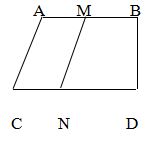 a. Góc vuông:............................................................................................. .............................................................................................b. Góc không vuông:............................................................................................ ............................................................................................BÀI ÔN TIẾNG VIỆT SỐ 7Bài 1: Điền vào chỗ trống x hay s…ơ suất; ..ao …áng; …ơ mướp; ...ong cửa; …úng ….ínhBài 2: Đọc thầm bài thơ và trả lời câu hỏi:a/  Có mấy sự vật được nhân hoá trong bài thơ trên?b/ Hãy kể tên những sự vật đó : …………………………………………………..Bài 3: Tìm và gạch chân các hình ảnh so sánh trong các đoạn thơ sau:a. Những ngôi sao trên trờiNhư cánh đồng mùa gặtVàng như những hạt thócb. Vầng trăng như lưỡi liềmAi bỏ quên giữa ruộngHay bác thần nông mượnPhơi trên sân nhà em.Của mẹ em lúc chiều.Bài 4: Đọc -  viết bài: “Người yêu nước” Sách Tiếng Việt trang 28Đồng hồ báo thứcBác kim giờ thận trọngNhích từng li, từng liAnh kim phút lầm lìĐi từng bước, từng bước.Bé kim giây tinh nghịchChạy vút lên trước hàngBa kim cùng tới đíchRung một hồi chuông vang.(Hoài Khánh)A. Có 2 sự vật.B. Có 3 sự vật.C. Có bốn sự vật.D. Có năm sự vật.